Kit de herramientas para medios socialesAporte 1: Antes de la Colecta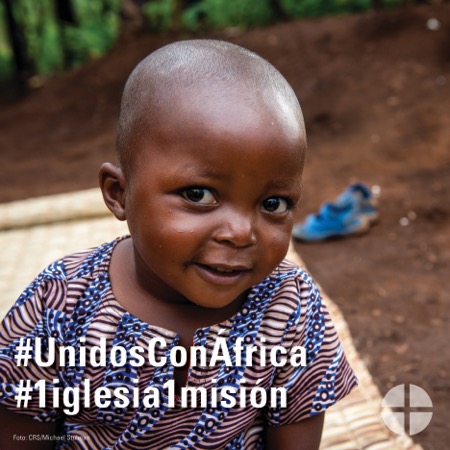 Facebook/Instagram/Twitter: 
El Fondo de Solidaridad para la Iglesia en África es una oportunidad para apoyar la fe de nuestras hermanas y hermanos africanos. ¡Por favor, sean generosos con la colecta en la Misa! #UnidosConÁfrica #1iglesia1misión www.usccb.org/africaAporte 2: Antes de la ColectaEl enlace en los aportes les lleva a un video. ¡Por favor, asegúrense de copiar todo el enlace y el video se conectará automáticamente con Facebook y Twitter!Facebook/Twitter: 
¡Vean como sus donativos al Fondo de Solidaridad para la Iglesia en África ha hecho una diferencia para la juventud en Uganda! #UnidosConÁfrica #1iglesia1misión https://goo.gl/kcfYDTAporte 3: Semana de la Colecta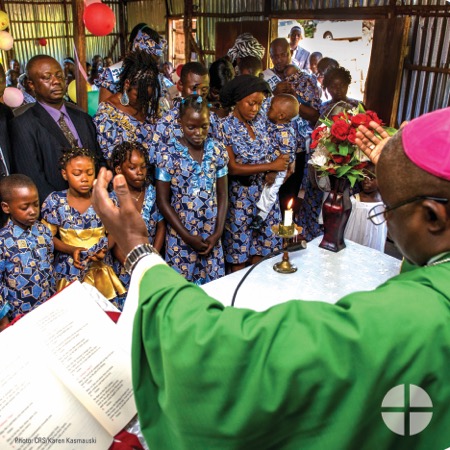 Facebook/Instagram/Twitter: 
¡A pesar de los muchos retos, la Iglesia en África está creciendo! Nuestra colecta especial este fin de semana apoya a la Iglesia en África y a los fieles allá. #UnidosConÁfrica #1iglesia1misión www.usccb.org/africaAporte 4: Semana de la Colecta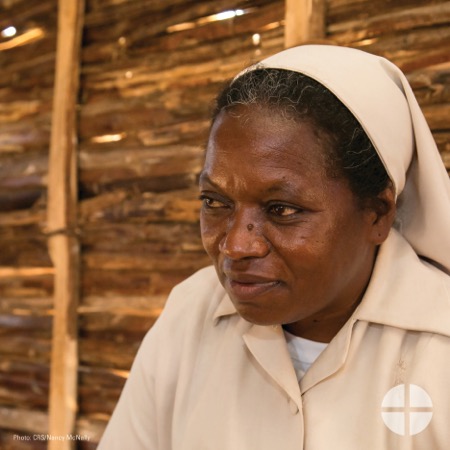 Facebook/Instagram/Twitter: 
Apoyen al Fondo de Solidaridad para la Iglesia en África. Hagan una verdadera diferencia en la vida de los católicos allá. ¡Por favor, sean generosos este fin de semana en la Misa! #UnidosConÁfrica #1iglesia1misión  www.usccb.org/africaAporte 5: Semana de la ColectaEl enlace en los aportes les lleva a un video. ¡Por favor, asegúrense de copiar todo el enlace y el video se conectará automáticamente con Facebook y Twitter!Facebook/Twitter: 
Su apoyo al Fondo de Solidaridad para la Iglesia en África financia proyectos como esta conferencia pro-vida en Ghana. ¡Por favor, sean generosos con la colecta este fin de semana! #UnidosConÁfrica #1iglesia1misión   https://goo.gl/MjQswjAporte 6: Semana de la Colecta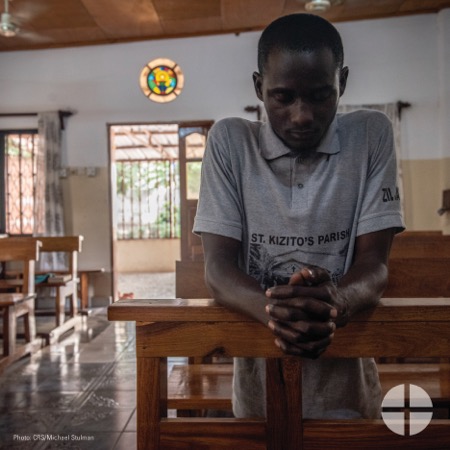 Facebook/Instagram/Twitter: 
#UnidosConÁfrica y apoyando al Fondo de Solidaridad para la Iglesia en África. Nuestra colecta especial este fin de semana financia las labores pastorales con los católicos allá.  #UnidosConÁfrica #1iglesia1misión www.usccb.org/africaAporte 7: Día de la Colecta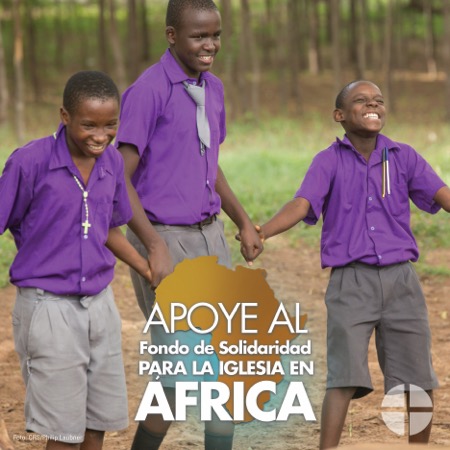 Facebook/Instagram/Twitter: 
Nuestra colecta especial este fin de semana apoya al Fondo de Solidaridad para la Iglesia en África. Por favor, sean generosos y manténganse #UnidosConÁfrica #1iglesia1misión www.usccb.org/africa